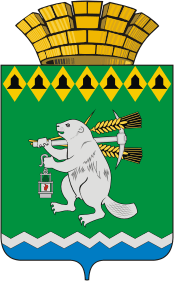 Дума Артемовского городского округа VI coзыв 18 заседание (внеочередное)РЕШЕНИЕот 05 июня 2017  года                                                                                        №  178Об утверждении Правил землепользования и застройки на территории Артемовского городского округа 	В соответствии со статьей 11 Земельного кодекса Российской Федерации, статьей 32 Градостроительного кодекса  Российской Федерации, Федеральным законом от 06 октября 2003 года № 131-ФЗ «Об общих принципах организации местного самоуправления в Российской Федерации», пунктом 12 статьи 34 Федерального закона от 23 июня 2014 года № 171-ФЗ «О внесении изменений в Земельный кодекс Российской Федерации и отдельные законодательные акты Российской Федерации», с целью приведения видов разрешенного использования земельных участков в соответствии с Классификатором видов разрешенного использования земельных участков, утвержденным Приказом Минэкономразвития Российской Федерации от 01 сентября 2014 года № 540, руководствуясь статьей 23 Устава Артемовского городского округа, Дума Артемовского городского округа РЕШИЛА:1. Утвердить Правила землепользования и застройки на территории Артемовского городского округа (Приложение).2. Признать утратившими силу решения Думы Артемовского городского округа:- от 27.12.2012 № 227 «Об утверждении Правил землепользования и застройки Артемовского городского округа применительно к территориям города Артемовского, поселка Березники»;- от 27.12.2012 № 228 «Об утверждении Правил землепользования и застройки Артемовского городского округа применительно к территориям села Большое Трифоново, деревни Малое Трифоново, поселка Кислянка»; - от 27.12.2012 № 229 «Об утверждении Правил землепользования и застройки Артемовского городского округа применительно к территориям села Покровское, поселка Заболотье»; - от 27.12.2012 № 230 «Об утверждении Правил землепользования и застройки Артемовского городского округа применительно к территориям села Мироново, деревни Бучино, села Липино, деревни Луговая, деревни Родники»; - от 27.12.2012 № 231 «Об утверждении Правил землепользования и застройки Артемовского городского округа применительно к территории поселка Незевай»; - от 27.12.2012 № 232 «Об утверждении Правил землепользования и застройки Артемовского городского округа применительно к территории поселка Красногвардейский»; - от 27.12.2012 № 233 «Об утверждении Правил землепользования и застройки Артемовского городского округа применительно к территории села Мостовского, деревни Лисава, деревни Налимово»; - от 27.12.2012 № 234 «Об утверждении Правил землепользования и застройки Артемовского городского округа применительно к территории села Шогринское, села Сарафаново»; - от 27.12.2012 № 235 «Об утверждении Правил землепользования и застройки Артемовского городского округа применительно к территории села Лебедкино, села Антоново, села Бичур»; - от 27.12.2012 № 236 «Об утверждении Правил землепользования и застройки Артемовского городского округа применительно к территории поселка Сосновый Бор, села Писанец»; - от 26.02.2015 № 615 «Об утверждении Правил землепользования и застройки Артемовского городского округа применительно к территории вне населенных пунктов».3. Признать утратившими силу Правила землепользования и застройки поселка Буланаш Артемовского городского округа,  являющиеся составной частью генерального плана поселка Буланаш Артемовского района Свердловской области, утвержденного решением Думы Артемовского городского округа от 27.12.2012 № 208.4. Настоящее решение опубликовать в газете «Артемовский рабочий» и разместить на официальном сайте Думы Артемовского городского округа в информационно-телекоммуникационной сети «Интернет».  5. Контроль за исполнением настоящего решения возложить на постоянную комиссию по вопросам местного самоуправления, нормотворчеству и регламенту (Шарафиев А.М.).Председатель Думы                                            Глава                          Артемовского городского  округа                           Артемовского городского округа                                                                                            К.М. Трофимов                       	                        А.В. Самочернов